德礼相济，博雅修身——学生第四党支部实践活动为进一步推进国际商学院“一部一品一风范”工作，塑造“党风纯、院风新、教风正、学风勤”的学院精神，国际商学院学生第四党支部按照2016级初心教育工程的具体实施方案要求，开展以“德礼相济 博雅修身”为主题的团日活动。国际商学院2016级18个团支部按照学院传达的要求，认真部署，制定计划，有序开展活动。活动前期，各专业通过宣传板、微信平台等形式进行推广，增强同学们的参与意识；3月13日至24日期间各团支部陆续召开班会。有以PPT的形式介绍大学生礼仪的基础知识，范围涵盖待人接物、语言交流、文明卫生、仪表仪态等；有以组织观看礼仪教育的微电影为形式，进行生动具体形象的教育；有将理论应用于实践，在学院教学楼结合实际开展有序乘坐电梯、进出办公室敲门问好、不在教学楼内吸烟，课堂不翻看手机等活动。此次活动形式多样，每位同学都参与其中，提高了自身的道德自觉意识和自我约束能力，不仅让学生懂得学礼、懂礼、知礼，更要大家养成自觉践行礼仪规范的习惯，塑造商院人的美好形象。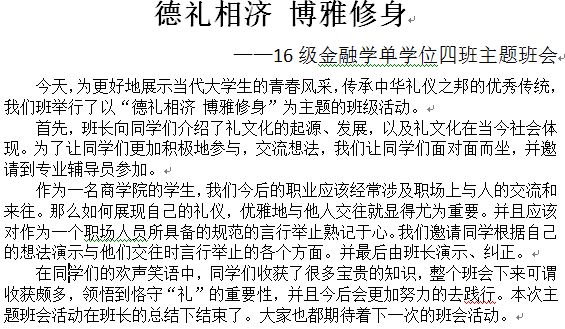 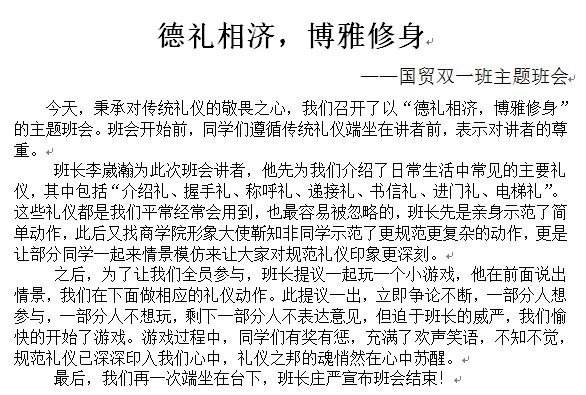 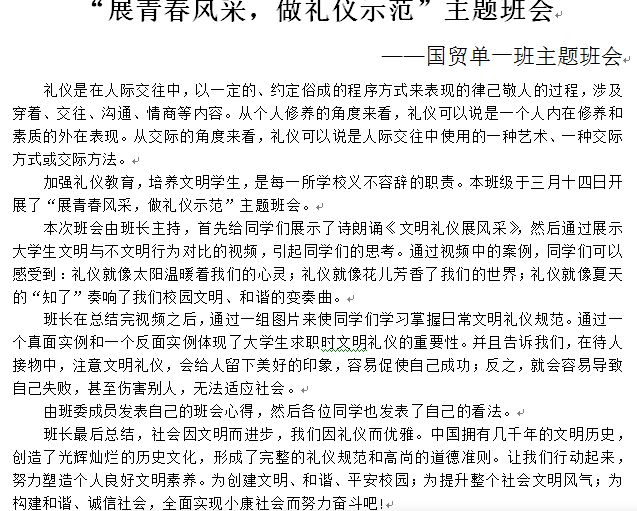 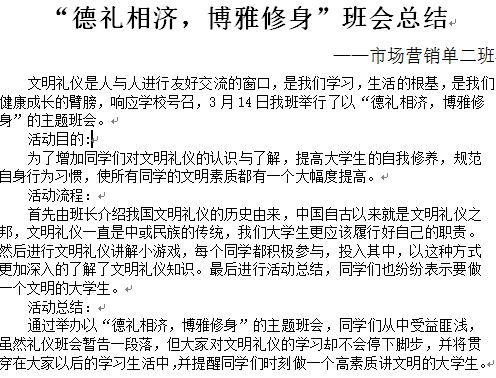 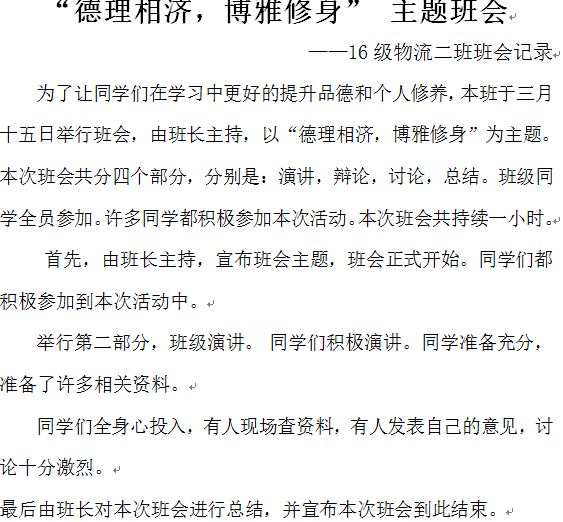 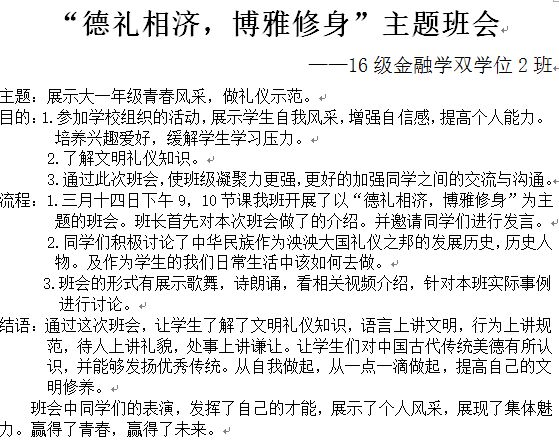 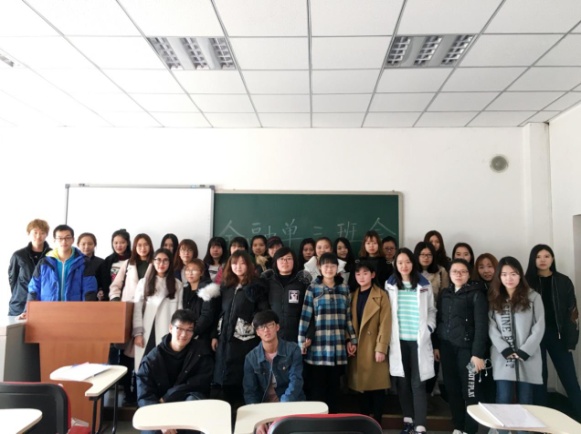 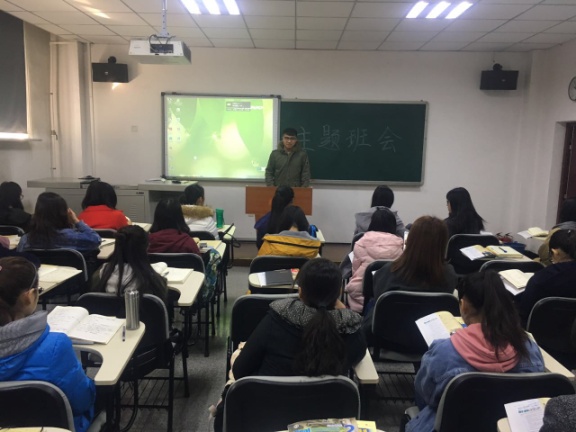 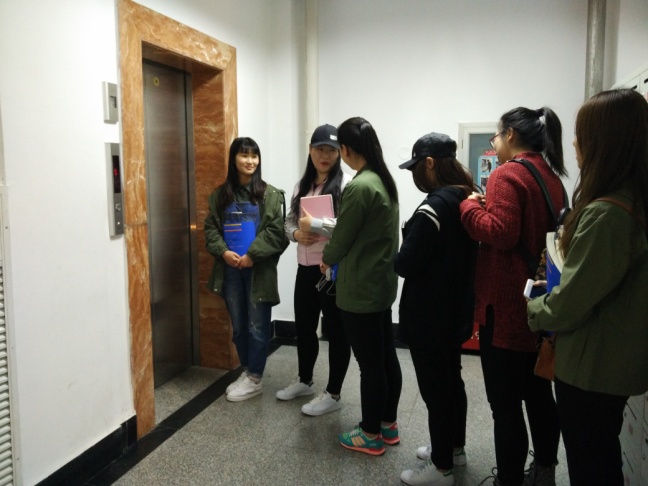 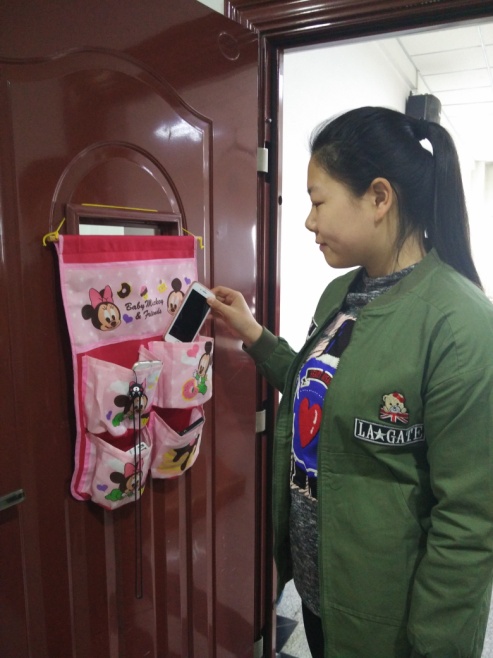 